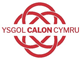 HandwritingPracticeBooklet 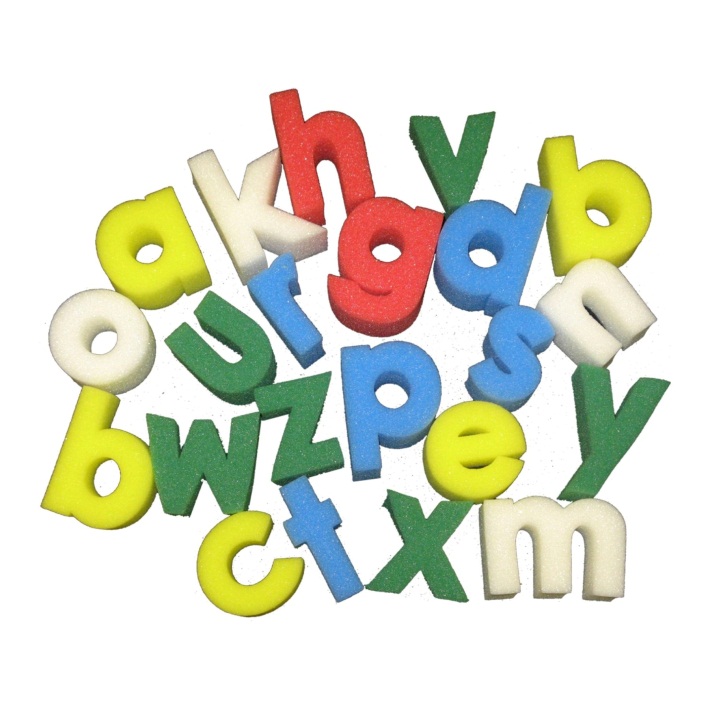 Name: ___________________________________Reg: ______________________________Tutor: ____________________________________Handwriting Practice a b c d e f g h i j k l m 
n o p q r s t u v w x y zA B C D E F G H I J K L M 
N O P Q R S T U V W X Y ZWriting is one of the most important ways of communicating with other people. It is important then that your writing can easily be read by others.There are just a few simple rules that you should follow to make your writing easier to read:Letters must be formed correctly
- good not goodLetters should be the same height 
- beautiful not beautiful All letters should slope the same way
- tall not tallLetters and words should be spaced correctly.
DO not space out letters too far
- people    not people
Between words you should leave enough space to fit a letter o 
- Once upon a time
not
Onceupon atimeYour handwriting is very individual and unique to you; you don’t have to change it…. Just improve it!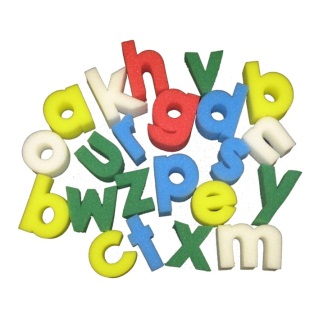 Most people use different styles of handwriting for different purposes…Quick notes, e.g. shopping listsWork in your exercise-bookImportant lettersa). Make a rapid list of things you need to bring for a cookery lesson: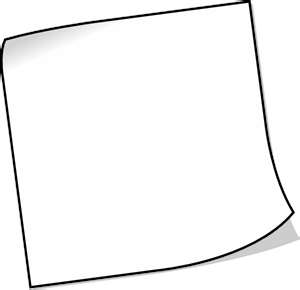 b). Write the heading for a piece of school work. Give your name, the subject and todays date c). Begin a letter to your local newsagent who is seeking “a keen boy or girl to do a morning paper-round”.Patterns Now, before we start to think about forming letters, let’s look at some useful patterns that will help to relax your hand and make your writing flow more smoothly.cccc cccc cccc ccccCopy this pattern carefully. Try to relax your hand as you write. This pattern will help when your write the letters: c a d g q o e____________________________________________________________________________________________________________________________________________________________________________________________________________________________________________________________________________Now try these:c_________________________________________________________________c

a________________________________________________________________ad________________________________________________________________d

g_________________________________________________________________g

q________________________________________________________________q

o________________________________________________________________o

e________________________________________________________________eoooo oooo oooo ooooCopy this pattern carefully. Try to relax your hand as you write. This pattern will help when you write the letter o and join it to other letters.____________________________________________________________________________________________________________________________________________________________________________________________________________________________________________________________________________Now try these:oa_____________________________________________________________oaoo_____________________________________________________________ooon_____________________________________________________________onog______________________________________________________________ogod_____________________________________________________________odop_____________________________________________________________op
hm hm hm hm hm hm Copy this pattern carefully. Try to relax your hand as your write. This pattern will help when you write the letters: h b k ____________________________________________________________________________________________________________________________________________________________________________________________________________________________________________________________________________Now try these:h_______________________________________________________________hb_______________________________________________________________bk_______________________________________________________________kuw uw uw uw uwwy wy wy wy wy Copy these patterns carefully. Try to relax your hand as you write. These patterns will help when you write the letters: i u y j uw__________________________________________________________________________________________________________________________________wy__________________________________________________________________________________________________________________________________Now try these:i_________________________________________________________________iu_______________________________________________________________uy________________________________________________________________yj_________________________________________________________________j mm mm mm mm mmrmm rmm rmm rmm rmmCopy these patterns carefully. Try to relax your hand as you write. These patterns will help when you write the letters:  r n m pmm_________________________________________________________________________________________________________________________________rmm________________________________________________________________________________________________________________________________Now try these letters:r_________________________________________________________________rn________________________________________________________________nm______________________________________________________________mp_______________________________________________________________pUu Uu Uu Uu Uuil il il il il Copy these patterns carefully. Try to relax your hand as you write. These patterns will help when you write the letters:  i u l t Uu ______________________________________________________________
___________________________________________________________________il ________________________________________________________________
___________________________________________________________________Now try these letters:i_________________________________________________________________iu_______________________________________________________________ul________________________________________________________________lt_________________________________________________________________tWW WW WW WW WW//// //// //// //// ///Copy these patterns carefully. Try to relax your hand as your write. These patterns will help when you write the letters: V W X ZWW_________________________________________________________________________________________________________________________________////_________________________________________________________________________________________________________________________________Now try these letters:V________________________________________________________________VW______________________________________________________________WX________________________________________________________________XZ_______________________________________________________________Z//// //// //// //// ////These are parallel down strokes. Copy these patterns carefully. This will help you to keep the slopes of your letter even.____________________________________________________________________________________________________________________________________________________________________________________________________________________________________________________________________________Now try these letters:i_________________________________________________________________il_________________________________________________________________lh_______________________________________________________________ht_________________________________________________________________tb________________________________________________________________bf_________________________________________________________________fLettersLook closely at the way individual letters are formed. Check that you always start in the correct place. All letters start at the top, except d and e. Practise each letter in this order: Write three lettersCheck which is the bestWrite another threeCheck againNow practise some moreFollow the direction of the arrows with your pencil to get used to the movement of the letter, and then practise each one.JoiningWhen you are sure of the correct way to form your letters and have practised the patterns to relax your hand, you will want to begin joining your letters.
There are two types of joins…….Some letters join diagonally: city Other letters join horizontally: food Some points to remember:Take care when you join a letter to a c d g q o s
Remember: these are reversing letter. First make the joining stroke, then reverse to start the letter:
have  ice  bad  age  equal  list  hop  The letters which follow b g j p q s y z need not to be joined:
ball  get  post  quizThe letter s & f may be written in different waysThe letter t joins to other letters in two ways:
diagonal: th
horizontal: twThe following words have Horizontal Joins. Write the word, check and write I again. Do this several times and then choose the best.to____________________________________________________________________________________________________________________________________from________________________________________________________________________________________________________________________________room________________________________________________________________________________________________________________________________two__________________________________________________________________________________________________________________________________fox__________________________________________________________________________________________________________________________________vote_________________________________________________________________________________________________________________________________rose_________________________________________________________________________________________________________________________________The following words have Diagonal Joins. Write the word, check, and write it again. Do this several times and then choose the best:it____________________________________________________________________________________________________________________________________hide________________________________________________________________________________________________________________________________came________________________________________________________________________________________________________________________________chain______________________________________________________________________________________________________________________________mum_______________________________________________________________________________________________________________________________that_________________________________________________________________________________________________________________________________dig__________________________________________________________________________________________________________________________________has__________________________________________________________________________________________________________________________________The following words have Unjoined letters in them. Write the word, check, and write it again. Do this several times and then choose the best:gap__________________________________________________________________________________________________________________________________jug__________________________________________________________________________________________________________________________________you_________________________________________________________________________________________________________________________________zero_________________________________________________________________________________________________________________________________jump________________________________________________________________________________________________________________________________jim__________________________________________________________________________________________________________________________________rest__________________________________________________________________________________________________________________________________ActivitySectionRiding Read the following paragraph and copy it out:Millions of young people all round the world enjoy riding. There is a lot more to riding that just getting up and doing it. Caring for your pony is very important. A pony needs to be well fed and watered. It also needs daily attention and grooming. A happy willing pony will be the reward for all your hard work.________________________________________________________________________________________________________________________________________________________________________________________________________________________________________________________________________________________________________________________________________________________________________________________________________________________________________________________________________________________________________________________________________________________Copy each word: 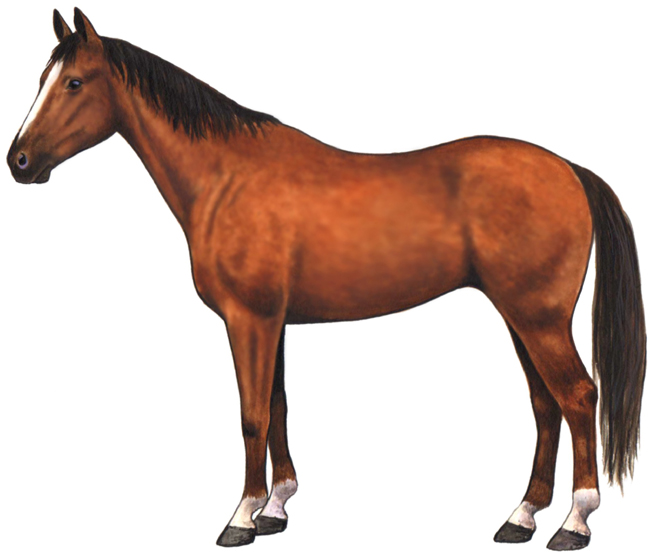 The Olympic GamesRead this account and copy it:The Olympic Games began 2000 years ago in Greece. The modern Olympics started in 1896 and are held every four years. The next Olympics will be held in London in 2012 and the world’s athletes will take part in many events. The Olympic flag consists of five rings which represent the five continents. ________________________________________________________________________________________________________________________________________________________________________________________________________________________________________________________________________________________________________________________________________________________________________________________________________________________________________________________________________________________________________________________________________________________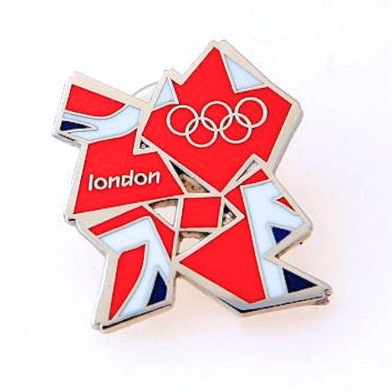 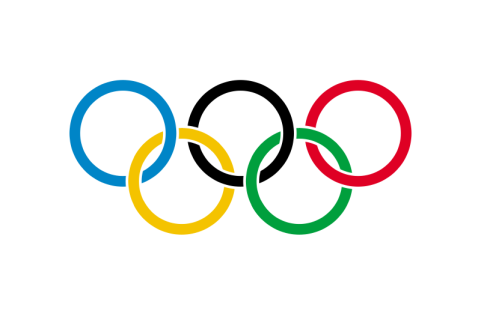 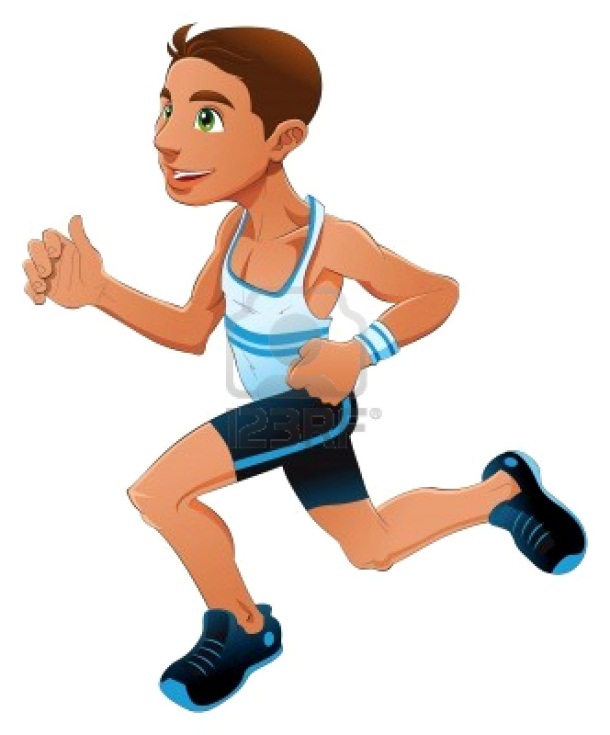 Using the Olympic Flag below, find information on the London Olympics and write it in the circles.Remember to use your best handwriting at all times.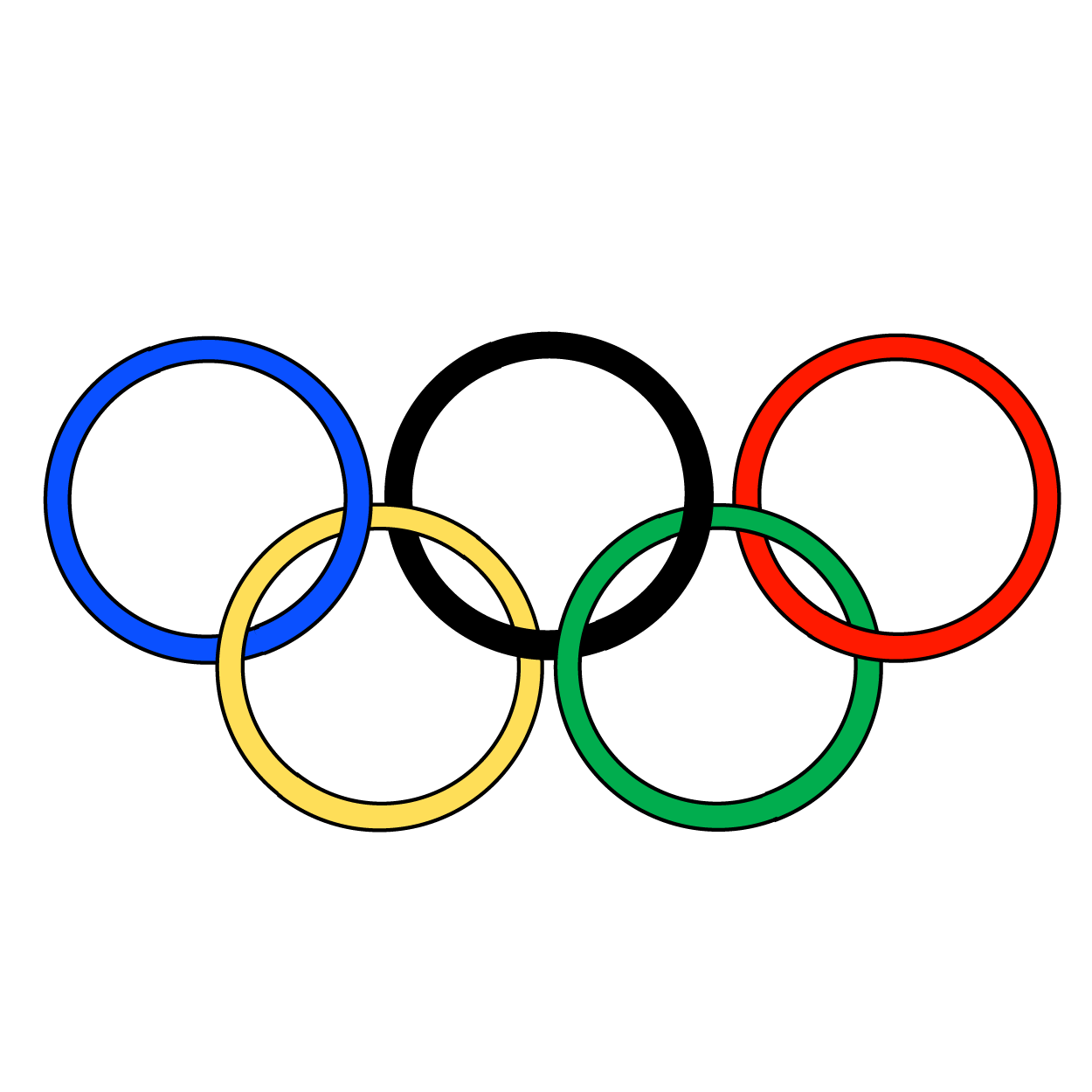 Filling in a FormBlock capital letters are usually required for the completion of official forms.Complete the form below using block capitals.Writing a personal lettersDear Pete,	How are things? I see that Manchester United lost their last few games! I have missed the last few matches – too busy with my Geography studies. 	The London trip on Saturday is supposed to get us there by 11:30 am. Please try to be in Trafalgar Square near the National Gallery and don’t forget our tickets for the Olympics! See you soon,			All the best,				Jon Here are two envelopes to address:Remember your writing needs to be neat in order for the letter to arrive at the correct address. 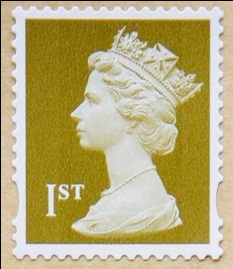 Address this one to yourself and another to Peter.You may come across the following words many times in your SCIENCE lesson. Copy each word several times. pressure____________________________________________________________________________________________________________________________thermometer______________________________________________________________________________________________________________________molecule___________________________________________________________________________________________________________________________oxygen_____________________________________________________________________________________________________________________________solution____________________________________________________________________________________________________________________________chemical__________________________________________________________________________________________________________________________electricity_________________________________________________________________________________________________________________________particle____________________________________________________________________________________________________________________________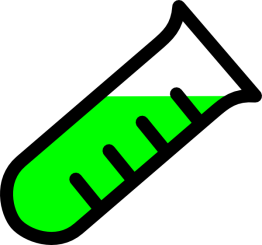 You may come across the following words many times in your GEOGRAPHY lesson. Copy each word several times. equator____________________________________________________________________________________________________________________________irrigation_________________________________________________________________________________________________________________________antarctic___________________________________________________________________________________________________________________________stalagmite_________________________________________________________________________________________________________________________conurbation______________________________________________________________________________________________________________________resources___________________________________________________________________________________________________________________________longitude__________________________________________________________________________________________________________________________latitude____________________________________________________________________________________________________________________________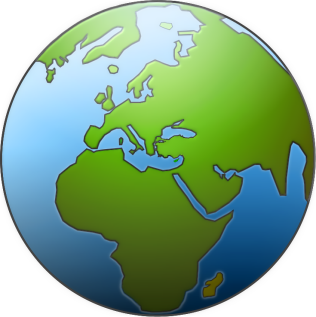 You may come across the following words many times in your HISTORY lesson. Copy each word several times. soilder_____________________________________________________________________________________________________________________________knight______________________________________________________________________________________________________________________________defeat______________________________________________________________________________________________________________________________castle_______________________________________________________________________________________________________________________________shield______________________________________________________________________________________________________________________________medieval__________________________________________________________________________________________________________________________manor______________________________________________________________________________________________________________________________invasion___________________________________________________________________________________________________________________________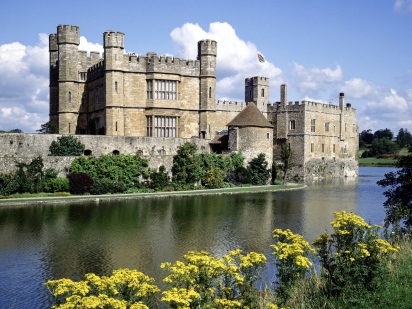 You may come across the following words many times in your MATHS lesson. Copy each word several times. metre_______________________________________________________________________________________________________________________________coordinate_________________________________________________________________________________________________________________________multiply___________________________________________________________________________________________________________________________equation___________________________________________________________________________________________________________________________addition___________________________________________________________________________________________________________________________parallel____________________________________________________________________________________________________________________________triangular_________________________________________________________________________________________________________________________percentage_________________________________________________________________________________________________________________________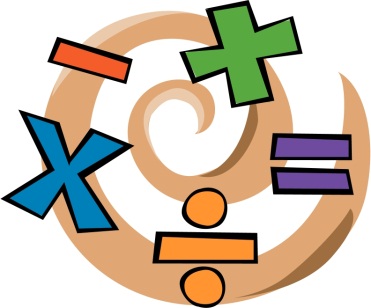 